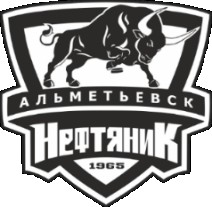 Календарь матчей плей-инна Кубок АХК «Нефтяник» Е Р Х Л сезон 2023-2024 гг.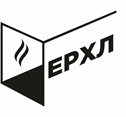 ОРГКОМИТЕТДивизион «Любитель»Дивизион «Любитель»Дивизион «Любитель»Дивизион «Любитель»Сроки проведенияМатчиМатчиСчетКруговой этапКруговой этапКруговой этапКруговой этап11-17 марта 2024г.«УПРС»«Исп.Аппарат»9-518-24 марта 2024г.«Искра-СКС»«УПРС»5-625-31 марта 2024г.«Исп.Аппарат»«Искра-СКС»Команды играют по круговой системе определяя обладателя Кубка АХК «Нефтяник».Команды играют по круговой системе определяя обладателя Кубка АХК «Нефтяник».Команды играют по круговой системе определяя обладателя Кубка АХК «Нефтяник».Команды играют по круговой системе определяя обладателя Кубка АХК «Нефтяник».Дивизион «Спортшкольник»Дивизион «Спортшкольник»Дивизион «Спортшкольник»Дивизион «Спортшкольник»Сроки проведенияМатчиМатчиСчетКруговой этапКруговой этапКруговой этапКруговой этап11-17 марта 2024г.«Таттелеком»«Ракета»8-318-24 марта 2024г.«Альметьевнефть-2»«Таттелеком»5-625-31 марта 2024г.«Ракета»«Альметьевнефть-2»Команды играют по круговой системе определяя обладателя Кубка АХК «Нефтяник».Команды играют по круговой системе определяя обладателя Кубка АХК «Нефтяник».Команды играют по круговой системе определяя обладателя Кубка АХК «Нефтяник».Команды играют по круговой системе определяя обладателя Кубка АХК «Нефтяник».